         UNIVERSITAS 		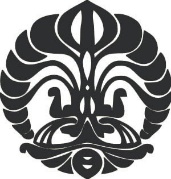                     INDONESIA	                      Veritas, Probitas, Justitia  Est.  1849Yth. Ketua Program Doktor Ilmu Kesehatan Masyarakat Di FKM-UIBersama ini kami sampaikan bahwa mahasiswa Program Doktor Ilmu Kesehatan Masyarakat Fakultas Kesehatan Masyarakat Universitas Indonesia akan melaksanakan Seminar Berkala Bidang Minat sebagai berikut:Nama		:   ……………………………………………………………………………………….NPM		:   ……………………………………………………………………………………….                                         hari/tanggal	:   ........................................................................................................................waktu		:   ……………………………………………………………………………………….judul		:………………………………………………………………………………………………………………………………………………………………………………………………………………………………………………………………………………………………………………………………………………………………………………………………………………………………………………………………………………………………Susunan Penguji	:		  Demikian kami sampaikan, atas kerjasama yang baik kami ucapkan terimakasih.Depok, ……………….….		                 Promotor,					          (……………………………………..)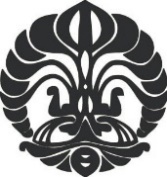              UNIVERSITAS 		                             INDONESIA	                           Veritas, Probitas, Justitia  Est.  1849FORMULIR BIODATA PENGUJI LUAR   (wajib diisi)DATA  PENGUJIIDENTITAS PENGUJIDATA  REKENINGKEPAKARAN DAN RIWAYAT PENDIDIKAN.........................................,................20.......... 			    Tanda Tangan(                                    )No.Nama dan gelarKeteranganInstansi1PromotorFKM-UI23Nama (Lengkap dengan Gelar):........................................................................................NIP/NUP:........................................................................................Jabatan Fungsional:........................................................................................Fakultas/Unit:........................................................................................Universitas/Lembaga/Institusi:........................................................................................Email:........................................................................................No Hand Phone:........................................................................................Nama Pemilik Rekening:.........................................................................................Nama BANK:.........................................................................................No Rekening:.........................................................................................Keahlian Bidang Ilmu Utama:.......................................................................................Minor 1:.......................................................................................Minor 2:.......................................................................................Jenjang Sarjana S1;.......................................................................................Universitas & Tahun Lulus:.......................................................................................Jenjang Sarjana S2;.......................................................................................Universitas & Tahun Lulus:.......................................................................................Jenjang Sarjana S3:.......................................................................................Universitas & Tahun Lulus;.......................................................................................Publikasi:..................................................................................................................................................................................   .........................................................................................